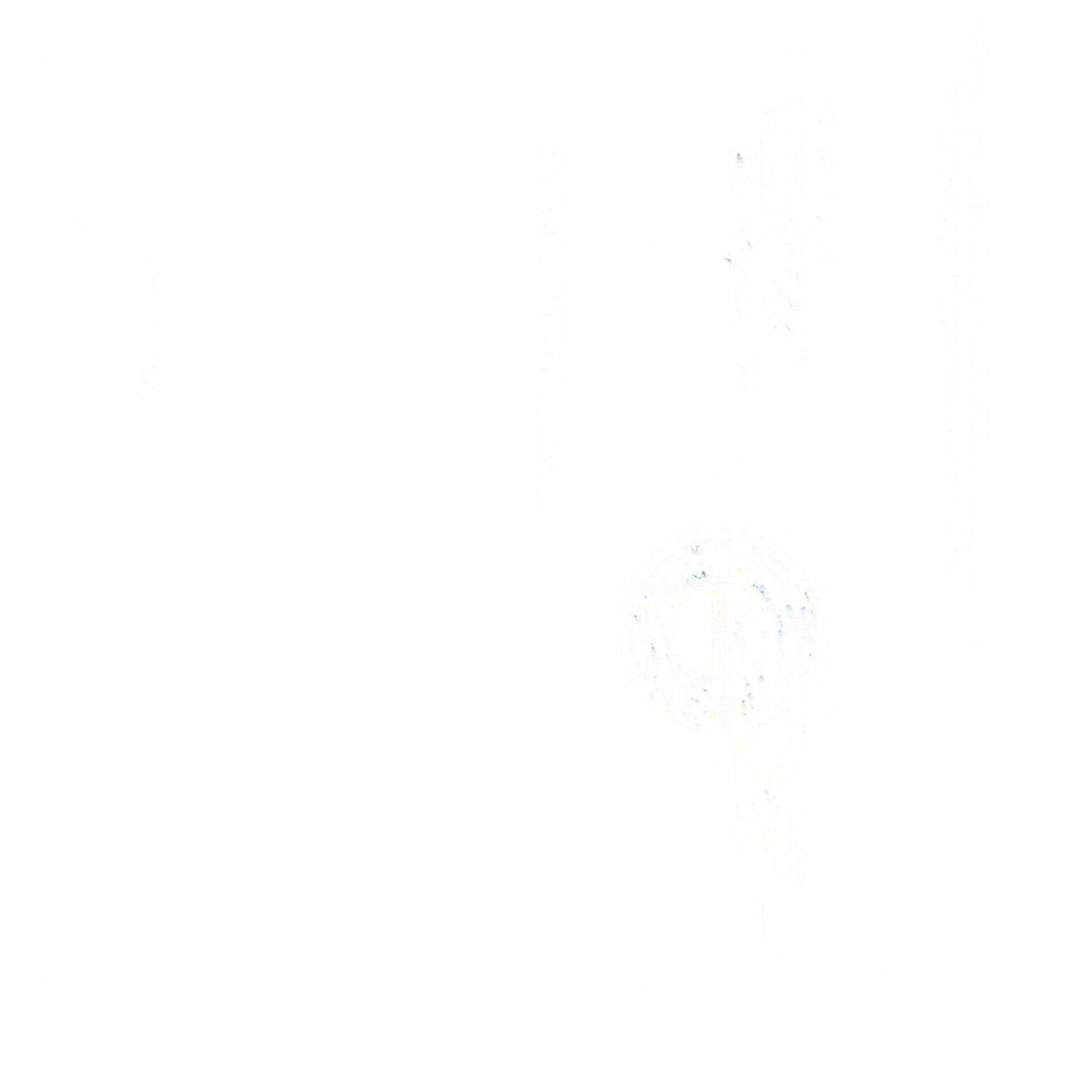 1.Планируемые результаты освоения учебного предмета «Русский язык»Личностные результаты обучения, обеспечивающие жизненное, личностное, профессиональное самоопределение обучающихся и формирование ценностного отношения к миру и человеку в этом мире:сформированность гармоничной языковой личности, способной посредством усвоения языка впитать в себя уважение к нравственным ценностям русского народа, русской многовековой культуре, толерантное отношение к языку и культуре народов многонациональной России и усвоение форм толерантного поведения в поликультурном мире;через осознанное освоение лексического богатства русского языка, получившего образцовое воплощение в литературных произведениях отечественной классики, формирование личности, несущей звание гражданина России, умеющей любить и ценить малую родину, связывающей своё будущее с развитием своего края, города, села;посредством выявления языковых особенностей произведений русской литературы, несущей мощнейший гуманистический заряд, формирование нравственного сознания и поведения на основе усвоения общечеловеческих ценностей;через понимание эстетических основ художественного текста, выраженных языковыми средствами, приобщение обучающихся к эстетическому отношению к миру, сформированность основ экологического сознания, понимаемого относительно изучения русского языка как неприменение речевой агрессии и умение противостоять речевой агрессии посредством организации гармонизирующего диалога, осознания необходимости саморазвития и самовоспитания в соответствии с общечеловеческими ценностями и идеалами гражданского общества;через усвоение научных основ изучения русского языка обеспечение понимания его системности, выявление взаимосвязи его разделов и уровней, сформированность мировоззрения, соответствующего современному уровню развития науки и общественной практики;обеспечение готовности и способности к образованию, в том числе самообразованию, на протяжении всей жизни.Метапредметные результаты:регулятивные, обеспечивающие организационно-практическую способность и готовность обучающегося на этапе старшей школы к ведению своей учебно-познавательной деятельности от этапа планирования до этапа получения результата, допуская этап возможной коррекции, а также прогностический и эвристический шаги, обеспечивающие творческий подход к решению нестандартных языковых, межпредметных, этнокультурных и поликультурных заданий с опорой на имеющийся уровень сформированных у школьника компетентностей (лингвистической, языковой, коммуникативной, культуроведческой);познавательные, обеспечивающие способность к познанию и работе с информацией;коммуникативные, обеспечивающие способность обучающегося осуществлять продуктивное общение в совместной деятельности, проявлять толерантность в общении, соблюдать правила вербального и невербального общения в конкретной речевой ситуации.способность и готовность к продуктивному общению и эффективному взаимодействию на основе адекватного речевого поведения, правильного применения этикетных формул вежливого общения, умения выбирать языковые средства, уместные в конкретной речевой ситуации;обеспечение научного исследования и самостоятельной проектной деятельности языковыми средствами оформления поисковой работы, владение соответствующими стилями речи;освоение навыков научного мышления посредством освоения учебного материала, аналитической работы с текстами различной направленности и стилевой принадлежности, реферирования, тезирования, выявления основной мысли и приводимых аргументов;приобретение умений самостоятельного поиска решений и ответственности за принятое решение в ходе ведения исследовательской и проектной деятельности по предложенным лингвистическим, межпредметным, этнокультурным и поликультурным темам проектов;овладение качествами хорошей речи как основе логичного, последовательного, целесообразного оформления собственной точки зрения, использование соответствующих речевых средств;владение умениями работы с информацией (поиск, хранение, использование);2владение речемыслительными операциями (интерпретация, поиск аналогий; выдвижение гипотезы, научный аппарат обоснования и опровержения), необходимыми для работы с информацией;формирование навыка познавательной рефлексии как осознания правильности, целесообразности, эффективности и экологичности совершаемых действий и мыслительных процессов за счёт выполняемых в рамках программы проектных и исследовательских работ, аналитических лингвистических упражнений и аналитико-синтетических заданий к фрагментам предложенных текстов нравственно-этической, социально значимой и научно-публицистической тематики.Предметные результаты:· сформированность понятий о нормах русского литературного языка и применение знаний о нем в речевой практике; · владение навыками самоанализа и самооценки на основе наблюдений за собственной речью;· владение умением анализировать текст с точки зрения наличия в нём явной и скрытой, основной и второстепенной информации; · владение умением представлять тексты в виде тезисов, конспектов, аннотаций, рефератов, сочинений различных жанров;· знание содержания произведений русской, родной и мировой классической литературы, их историко-культурного и нравственно-ценностного влияния на формирование национальной и мировой;·   сформированность представлений об изобразительно-выразительных возможностях русского языка;· сформированность умений учитывать исторический, историко-культурный контекст и контекст творчества писателя в процессе анализа художественного произведения;· способность выявлять в художественных текстах образы, темы и проблемы и выражать своё отношение к ним в развёрнутых аргументированных устных и письменных высказываниях;· владение навыками анализа художественных произведений с учётом их жанрово-родовой специфики; осознание художественной картины жизни, созданной в литературном произведении, в единстве эмоционального личностного восприятия и интеллектуального понимания;·   сформированность представлений о системе стилей языка художественной литературы.Содержание учебного предмета «Русский язык»Введение (2 ч)Русский язык в современном мире. Взаимосвязь языка и культуры. Взаимообогащение языков как результат взаимодействия национальных культур. Формы существования русского национального языка (литературный, просторечие, народные говоры, профессиональные разновидности, жаргон, арго). Литературный язык как высшая форма существования национального языка. Нормы литературного языка, их соблюдение в речевой практике. Литературный язык и язык художественной литературы. Система языка, её устройство и функционирование. Взаимосвязь различных единиц и уровней языка. Понятие о функциональных разновидностях (стилях); основные функциональные стили современного русского литературного языка.ЛЕКСИКА. ФРАЗЕОЛОГИЯ. ЛЕКСИКОГРАФИЯ (8 ч)Основные понятия и основные единицы лексики и фразеологии.Слово и его значение. Однозначность и многозначность слов. Изобразительно-выразительные средства русского языка. Омонимы и их употребление. Паронимы и их употребление. Синонимия в системе русского языка. Синонимы и их употребление. Антонимы и их употребление. Происхождение лексики современного русского языка. Лексика общеупотребительная и лексика, имеющая ограниченную сферу употребления. Употребление устаревшей лексики и неологизмов. Фразеология. Фразеологические единицы и их употребление. Словари русского языка и лингвистические справочники; их использование. Лексикография1.ФОНЕТИКА. ГРАФИКА. ОРФОЭПИЯ (5 ч)Основные понятия фонетики, графики, орфоэпии. Звуки. Звуки и буквы. Чередование звуков, чередования фонетические и исторические. Фонетический разбор. Орфоэпия. Основные правила произношения.МОРФЕМИКА И СЛОВООБРАЗОВАНИЕ (4 ч)3Основные понятия морфемики и словообразования. Состав слова. Морфемы корневые и аффиксальные. Основа слова. Основы производные инепроизводные.Морфемный разбор слова.Словообразование. Морфологические способы словообразования. Понятие словообразовательной цепочки. Неморфологические способы словообразования.Словообразовательные словари. Словообразовательный разбор.Основные способы формообразования в современном русском языке.МОРФОЛОГИЯ И ОРФОГРАФИЯ (49 ч)Основные понятия морфологии и орфографии. Взаимосвязь морфологии и орфографии.Принципы русской орфографии.Морфологический принцип как ведущий принцип русской орфографии. Фонетические и традиционные написания.Проверяемые и непроверяемые безударные гласные в корне слова.Чередующиеся гласные в корне слова.Употребление гласных после шипящих. Употребление гласных после Ц.Употребление букв Э, Е, Ё и сочетания ЙО в различных морфемах.Правописание звонких и глухих согласных.Правописание непроизносимых согласных и сочетаний СЧ, ЗЧ, ТЧ, ЖЧ, СТЧ, ЗДЧ.Правописание двойных согласных.Правописание гласных и согласных в приставках.Приставки ПРЕ- и ПРИ-.Гласные И и Ы после приставок.Употребление Ъ и Ь.Употребление прописных букв.Правила переноса слов.Части речи.Имя существительноеИмя существительное как часть речи. Лексико-грамматические разряды имен существительных.Род имен существительных. Распределение существительных по родам. Существительные общего рода.Определение и способы выражения рода несклоняемых имен существительных и аббревиатуры.Число имен существительных.Падеж и склонение имен существительных.Морфологический разбор имен существительных.Правописание падежных окончаний имен существительных.Варианты падежных окончаний. Гласные в суффиксах имен существительных. Правописание сложных имен существительных. Составные наименования и их правописание.Имя прилагательноеИмя прилагательное как часть речи. Лексико-грамматические разряды имен прилагательных: прилагательные качественные, относительные,притяжательные.Качественные прилагательные.Сравнительная и превосходная степени качественных прилагательных. Синтетическая и аналитические формы степеней сравнения. Стилистические особенности простых (синтетических) и сложных (аналитических) форм степеней сравнения.4Полные и краткие формы качественных прилагательных. Особенности образования и употребления кратких прилагательных в современном русском языке.Синонимия кратких и полных форм в функции сказуемого; их семантические и стилистические особенности.Прилагательные относительные и притяжательные.Особенности образования и употребления притяжательных прилагательных.Переход прилагательных из одного разряда в другой.Морфологический разбор имен прилагательных.Правописание окончаний имен прилагательных.Склонение качественных и относительных прилагательных. Особенности склонения притяжательных прилагательных на -ий.Правописание суффиксов имен прилагательных.Правописание Н и НН в суффиксах имен прилагательных.Имя числительноеИмя числительное как часть речи. Лексико-грамматические разряды имен числительных. Особенности употребления числительных разных разрядов.Морфологический разбор числительных.Склонение имен числительных.Правописание имен числительных.Употребление имен числительных в речи.Особенности употребления собирательных числительных.МестоимениеМестоимение как часть речи. Разряды и особенности употребления местоимений.Морфологический разбор местоимений.Правописание местоимений. Значение и особенности употребления местоимений ты и вы. Особенности употребления возвратного, притяжательных и определительных местоимений.ГлаголГлагол как часть речи. Основные грамматические категории и формы глагола.Инфинитив как начальная форма глагола.Категория вида русского глагола.Переходность/непереходность глагола.Возвратные глаголы.Категория наклонения глагола. Наклонение изъявительное, повелительное, сослагательное (условное). Особенности образования и функционирования.Категория времени глагола.Спряжение глаголов.Две основы глаголов. Формообразование глагола.Морфологический разбор глагола.Правописание глаголов.Причастие как особая глагольная форма.Признаки глагола и признаки прилагательного у причастий.Морфологический разбор причастий.Образование причастий.Правописание суффиксов причастий,Н и НН в причастиях и отглагольных прилагательных.5Переход причастий в прилагательные и существительные.Деепричастие как глагольная форма. Образование деепричастий. Морфологический разбор деепричастий. Переход деепричастий в наречия и предлоги.НаречиеНаречие как часть речи. Разряды наречий. Морфологический разбор наречий. Правописание наречий. Гласные на конце наречий. Наречия на шипящую.Слитное написание наречий. Раздельное написание наречий. Дефисное написание наречий.Слова категории состоянияЛексико-грамматические группы и грамматические особенности слов категории состояния.Омонимия слов категории состояния, наречий на -о, -е и кратких прилагательных ср.р. ед.ч.Морфологический разбор слов категории состояния.Служебные части речи.ПредлогПредлог как служебная часть речи. Особенности употребления предлогов. Морфологический разбор предлогов. Правописание предлогов. Союзы и союзные словаСоюз как служебная часть речи. Союзные слова. Классификация союзов по значению, употреблению, структуре. Подчинительные союзы и союзные слова.Морфологический разбор союзов. Правописание союзов.ЧастицыЧастицы как служебная часть речи.Разряды частиц.Морфологический разбор частиц.Правописание частиц. Раздельное и дефисное написание частиц. Частицы НЕ и НИ, их значение и употребление. Слитное и раздельное написание частиц НЕ и НИ с различными частями речи.Междометие и звукоподражательные словаМеждометие как особый разряд слов. Междометие и звукоподражательные слова.Морфологический разбор междометий. Правописание междометий. Функционально-стилистические особенности употребления междометий.Повторение (4 часа)3.Тематическое планирование с указанием количества часов, отводимых на освоение каждой темы678Приложение 1Календарно-тематическое планирование на 2019-2020 учебный год.91011121314151617181920212223242526272829303132№Разделы и темыКоличеств№Разделы и темыо часово часовВведение21Русский язык в современном мире.1Стартовая контрольная работа (тест)1ЛЕКСИКА. ФРАЗЕОЛОГИЯ. ЛЕКСИКОГРАФИЯ82Лексика. Слово и его значение12Изобразительно-выразительные средства языка1Изобразительно-выразительные средства языка1Р.р. Сочинение – рассуждение по заданному тексту1Омонимы. Паронимы.1Синонимы. Антонимы1Происхождение лексики. Лексика общеупотребительная и имеющая ограниченную сферу употребления2Фразеология. Лексикография1Проверочная работа по теме «Лексика»1ФОНЕТИКА. ГРАФИКА. ОРФОЭПИЯ5Звуки и буквы.13Фонетический разбор слова13Р.р. Сочинение-рассуждение по заданному тексту.1Р.р. Сочинение-рассуждение по заданному тексту.1Орфоэпия. Орфоэпические нормы1Проверочный тест по теме «Фонетика и орфоэпия»1МОРФЕМИКА И СЛОВООБРАЗОВАНИЕ5Состав слова.24Словообразование. Формообразование14Контрольная работа по теме «Морфемика и словообразование» (тесты)1Контрольная работа по теме «Морфемика и словообразование» (тесты)1Орфография. Принципы русской орфографии15МОРФОЛОГИЯ И ОРФОГРАФИЯ44Основные понятия морфологии и орфографии.1Правописание безударных гласных в корне слова.1Правописание чередующихся гласных в корне слова.1Правописание гласных после шипящих.1Правописание гласных после Ц1РР. Сочинение-рассуждение по заданному тексту.1Правописание проверяемых, непроизносимых и двойных согласных.1Правописание гласных и согласных в приставках.1Употребление Ъ и Ь, прописных букв, правила переноса1Контрольный тест по теме «Орфография»1Части речи.10Имя существительное5Имя существительное как часть речи1Правописание падежных окончаний имен существительных.1Правописание суффиксов имён существительных.1Правописание сложных имён существительных1Контрольный тест по теме «Имя существительное»1Имя прилагательное4Правописание падежных окончаний.1Правописание суффиксов имѐн прилагательных. Н и НН в суффиксах прилагательных.1Правописание сложных прилагательных.1Проверочная работа по теме «Имя прилагательное»1Имя числительное3Склонение и правописание имен числительных.1Употребление имен числительных в речи1Контрольное тестирование по части 11Местоимение2Правописание местоимений.2Глагол9Глагол как часть речи1Правописание глаголов.2Причастие как глагольная форма.1Образование причастий.2Правописание Н и НН в суффиксах причастий и отглагольных прилагательных.1Деепричастие как глагольная форма.2Р.Р. Сочинение-рассуждение по заданному тексту1Наречие2Наречие как часть речи1Слитное, раздельное и дефисное написание наречий.1Слова категории состояния1Служебные части речи.Предлог1Правописание предлоговСоюзы и союзные слова1Частицы3Частицы как служебная часть речи.1Правописание частиц.1Частицы НЕ и НИ. Их значение и употребление.1Междометие и звукоподражательные слова1Итоговый контрольный тест за курс 10 класса в формате ЕГЭ2Резервные уроки,  оставленные  на  закрепление  трудных  тем  текста  и  на  отработку навыковРезервные уроки,  оставленные  на  закрепление  трудных  тем  текста  и  на  отработку навыков4тестированияВсего:68ч.№ДатаДатаРазделСодержание урокаФормаПодготовкурокаТема урока(УУД, развиваемые на уроке)контроляа кпланфактитоговойгосударственнойаттестации104.09ВведениеПредметные: Структурируют знания. Осознанно иУстныйСлово о русскомпроизвольно строят речевые высказывания в устной иопросязыкеписьменной форме.Метапредметные: Выделяют и осознают то, что ужеусвоено и что еще подлежит усвоению, осознают качествои уровень усвоения. Составляют план ипоследовательность действий. Самостоятельноформулируют познавательную цель и строят действия всоответствии с ней.Личностные: Общаются и взаимодействуют с партнерамипо совместной деятельности или обмену информацией.Регулируют собственную деятельность посредствомречевых действий.206.09СтартоваяП.: Выделяют и формулируют познавательнуюПисьменнаяконтрольнаяцель. Создают структуру взаимосвязей смысловых единицзачётнаяработа (тест)текста. Анализируют объект, выделяя существенные иработанесущественные признаки. Определяют основную ивторостепенную информацию.М.: Самостоятельно формулируютпознавательную цель и строят действия в соответствии сней. Определяют последовательность промежуточныхцелей с учетом конечного результатаЛ.: Описывают содержание совершаемыхдействий с целью ориентировки предметно–практическойили иной деятельности. С достаточной полнотой иточностью выражают свои мысли в соответствии сзадачами и условиями коммуникации.311.09Лексика.П.: Выделяют и формулируют познавательную цель.Тест,2. ЛексикаСлово и егоПрименяют методы информационного поиска, в том числесамостоятелизначениес помощью компьютерных средств.ьная работа.фразеологиМ.: Принимают познавательную цель, сохраняют ее прифразеологиМ.: Принимают познавательную цель, сохраняют ее прия.выполнении учебных действий, регулируют весь процесся.выполнении учебных действий, регулируют весь процессих выполнения и четко выполняюттребования познавательной задачи. Составляют план ипоследовательность действийЛ.: Вступают в диалог, участвуют в коллективномобсуждении проблем, учатся владеть монологической идиалогической формами речи.Описывают содержание совершаемых действий с цельюориентировки предметно-практической или инойдеятельности.413.09Изобразительно-П.: Осуществляют поиск и выделение необходимойСамостоятел10.Выразитвыразительныеинформации. Структурируют знания. Определяютьная работа.ельностьсредства языкаосновную и второстепенную информацию. Строятрусскойлогические цепи рассуждений.русскойлогические цепи рассуждений.речи.М.: Сличают свой способ действия с эталоном. Ставятречи.М.: Сличают свой способ действия с эталоном. Ставятучебную задачу на основе соотнесения того, что ужеизвестно и усвоено, и того, что еще неизвестно.Л.: Понимают возможность различных точек зрения, несовпадающих с собственной. С достаточной полнотой иточностью выражают свои мысли в соответствии сзадачами и условиями коммуникации.518.09Р.р. Сочинение –П.: Выделяют и формулируют познавательнуюПисьменная11.рассуждение поцель. Создают структуру взаимосвязей смысловых единицработаИнформацзаданному текстутекста. Анализируют объект, выделяя существенные иионнаянесущественные признаки.обработкаМ.: Определяют основную и второстепеннуюобработкаМ.: Определяют основную и второстепеннуютекстовинформацию.текстовинформацию.различныхСамостоятельно формулируютразличныхпознавательную цель и строят действия в соответствии сстилей иней. Определяют последовательность промежуточныхжанров.целей с учетом конечного результатаЛ.: Описывают содержание совершаемыхдействий с целью ориентировки предметно–практическойили иной деятельности. С достаточной полнотой иточностью выражают свои мысли в соответствии сзадачами и условиями коммуникации.620.09Омонимы.П.: Осуществляют поиск и выделение необходимойТест,2. ЛексикаПаронимы.информации. Самостоятельно создают алгоритмысамостоятелидеятельности при решении проблем творческого иьная работа.фразеологипоискового характера.фразеологипоискового характера.я.М.: Устанавливают причинно-следственные связи.я.М.: Устанавливают причинно-следственные связи.Выделяют и осознают то, что уже усвоено и что ещеподлежит усвоению, осознают качество и уровеньусвоения. Самостоятельно формулируют познавательнуюцель и строятдействия в соответствии с ней.Л.: Описывают содержание совершаемых действий сцелью ориентировки предметно-практической или инойдеятельности. Проявляют уважительное отношение кпартнерам,внимание к личности другого, адекватное межличностноевосприятие.725.09Синонимы.П.: Осуществляют поиск и выделение необходимойТест,2. ЛексикаАнтонимыинформации. Самостоятельно создают алгоритмысамостоятелидеятельности при решении проблем творческого иьная работа.фразеологипоискового характера.фразеологипоискового характера.я.М.: Устанавливают причинно-следственные связи.я.М.: Устанавливают причинно-следственные связи.Выделяют и осознают то, что уже усвоено и что ещеподлежит усвоению, осознают качество и уровеньусвоения. Самостоятельно формулируют познавательнуюцель и строятдействия в соответствии с ней.Л.: Описывают содержание совершаемых действий сцелью ориентировки предметно-практической или инойдеятельности. Проявляют уважительное отношение кпартнерам,внимание к личности другого, адекватное межличностноевосприятие.8-927.09,ПроисхождениеП.: Осуществляют поиск и выделение необходимойТест,2. Лексика02.10лексики. Лексикаинформации. Структурируют знания. Выбирают основаниясамостоятелиобщеупотребительи критерии для сравнения, сериации, классификацииьная работа.фразеологиная и имеющаяобъектов.фразеологиная и имеющаяобъектов.я.ограниченнуюМ.: Выделяют и осознают то, что уже усвоено и что ещея.ограниченнуюМ.: Выделяют и осознают то, что уже усвоено и что ещесферуподлежит усвоению, осознают качество и уровеньупотребленияусвоения. Сличают свой способ действия с эталоном.Л.: Описывают содержание совершаемых действий сцелью ориентировки предметно-практической или инойдеятельности. Используют адекватные языковые средствадля отображения своих чувств, мыслей и побуждений.1004.10Фразеология.П.: Умеют выбирать смысловые единицы текста иТест,2. ЛексикаЛексикографияустанавливать отношения между ними. Осуществляютсамостоятелипоиск и выделение необходимой информации.ьная работа.фразеологиСтруктурируют знания. Определяют основную ифразеологиСтруктурируют знания. Определяют основную ия.второстепенную информацию.я.второстепенную информацию.М.:Выделяют и осознают то, что уже усвоено и что ещеподлежит усвоению, осознают качество и уровеньусвоения. Сличают свой способ действия с эталоном.Л.: Адекватно используют речевые средства для дискуссиии аргументации своей позиции. Демонстрируютспособность к эмпатии, стремление устанавливатьдоверительные отношения взаимопонимания1109.10ПроверочнаяП.: Выделяют и формулируют познавательнуюПисьменная2. Лексикаработа по темецель. Создают структуру взаимосвязей смысловых единицработаи«Лексика»текста. Анализируют объект, выделяя существенные ифразеологинесущественные признаки. Определяют основную ия.второстепенную информацию.я.второстепенную информацию.М.: Самостоятельно формулируютпознавательную цель и строят действия в соответствии сней. Определяют последовательность промежуточныхцелей с учетом конечного результатаЛ.:Описывают содержание совершаемыхдействий с целью ориентировки предметно–практическойили иной деятельности. С достаточной полнотой иточностью выражают свои мысли в соответствии сзадачами и условиями коммуникации.1211.10Фонетика.П.:Создают структуру взаимосвязей смысловых единицТест,Фонетика.Звуки и буквы.текста. Структурируют знания. Осознанно и произвольносамостоятелстроят речевые высказывания в устной и письменнойьная работа.форме.М.: Выделяют и осознают то, что уже усвоено и что ещеподлежит усвоению, осознают качество и уровеньусвоения. Осознают качество и уровень усвоения.Л.:Умеют представлять конкретное содержание исообщать его в письменной и устной форме. Интересуютсячужим мнением и высказывают свое.1316.10ФонетическийП.:Создают структуру взаимосвязей смысловых единицТест,1.Фонетикаразбор словатекста. Структурируют знания. Осознанно и произвольносамостоятел.строят речевые высказывания в устной и письменнойьная работа.форме.М.:Выделяют и осознают то, что уже усвоено и что ещеподлежит усвоению, осознают качество и уровеньусвоения. Осознают качество и уровень усвоения.Л.:Умеют представлять конкретное содержание исообщать его в письменной и устной форме. Интересуютсячужим мнением и высказывают свое.1418.10Р.р. Сочинение-П.: Выделяют и формулируют познавательнуюПисьменная11.рассуждение поцель. Создают структуру взаимосвязей смысловых единицработаИнформацзаданному тексту.текста. Анализируют объект, выделяя существенные иионнаянесущественные признаки. Определяют основную иобработкавторостепенную информацию.текстовМ.:Самостоятельно формулируютразличныхпознавательную цель и строят действия в соответствии сстилей иней. Определяют последовательность промежуточныхжанров.целей с учетом конечного результатаЛ.: Описывают содержание совершаемыхдействий с целью ориентировки предметно–практическойили иной деятельности. С достаточной полнотой иточностью выражают свои мысли в соответствии сзадачами и условиями коммуникации.1523.10Орфоэпия.П.:Умеют заменять термины определениями.Тест,1.ФонетикаОрфоэпическиеОсуществляют поиск и выделение необходимойсамостоятел.нормыинформации. Осознанно и произвольно строят речевыеьная работа.высказывания в устной и письменной форме. Строятлогические цепи рассуждений.М.: Принимают познавательную цель, сохраняют ее привыполнении учебных действий, регулируют весь процессих выполнения и четко выполняют требованияпознавательной задачи. Осознают качество и уровеньусвоения.Л.: Описывают содержание совершаемых действий сцелью ориентировки предметно-практической или инойдеятельности. Умеют представлять конкретное содержаниеи сообщать его в письменной и устной форме.1625.10Проверочный тестП.: Выделяют и формулируют познавательнуюПисьменная1.Фонетикапо темецель. Создают структуру взаимосвязей смысловых единицработа.«Фонетика итекста. Анализируют объект, выделяя существенные иорфоэпия»несущественные признаки. Определяют основную ивторостепенную информацию.М.: Самостоятельно формулируютпознавательную цель и строят действия в соответствии сней. Определяют последовательность промежуточныхцелей с учетом конечного результатаЛ.: Описывают содержание совершаемыхдействий с целью ориентировки предметно–практическойили иной деятельности. С достаточной полнотой иточностью выражают свои мысли в соответствии сзадачами и условиями коммуникации.1706.11Морфемика иП.: Умеют заменять термины определениями.Тест,3.Морфемисловообразование.Осуществляют поиск и выделение необходимойсамостоятелка иСостав слова.информации. Осознанно и произвольно строят речевыеьная работа.словообразвысказывания в устной и письменной форме. Строятование.логические цепи рассуждений.М.: Принимают познавательную цель, сохраняют ее привыполнении учебных действий, регулируют весь процессих выполнения и четко выполняют требованияпознавательной задачи. Осознают качество и уровеньусвоения.Л.:Описывают содержание совершаемых действий с цельюориентировки предметно-практической или инойдеятельности. Умеют представлять конкретное содержаниеи сообщать его в письменной и устной форме.1808.11Состав слова.П.: Умеют заменять термины определениями.Тест,3.МорфемиОсуществляют поиск и выделение необходимойсамостоятелка иинформации. Осознанно и произвольно строят речевыеьная работа.словообразвысказывания в устной и письменной форме. Строятование.логические цепи рассуждений.М.: Принимают познавательную цель, сохраняют ее привыполнении учебных действий, регулируют весь процессих выполнения и четко выполняют требованияпознавательной задачи. Осознают качество и уровеньусвоения.Л.: Описывают содержание совершаемых действий сцелью ориентировки предметно-практической или инойдеятельности. Умеют представлять конкретное содержаниеи сообщать его в письменной и устной форме.1913.11СловообразованиеП..:Умеют выбирать смысловые единицы текста иТест,3.Морфеми.устанавливать отношения между ними.самостоятелка иФормообразованиМ.: Осуществляют поиск и выделение необходимойьная работа.словообразеинформации. Структурируют знания. Осознанно иование.произвольно строят речевые высказывания в устной иписьменной форме.Составляют план и последовательность действий.Выделяют и осознают то, что уже усвоено и что ещеподлежит усвоению, осознают качество и уровеньусвоения.Л.: Адекватно используют речевые средства для дискуссиии аргументации своей позиции. Проявляют уважительноеотношение к партнерам, внимание к личности другого,адекватное межличностное восприятие.2015.11КонтрольнаяП.: Выделяют и формулируют познавательнуюПисьменная3.Морфемиработа по темецель. Создают структуру взаимосвязей смысловых единицработака и«Морфемика итекста. Анализируют объект, выделяя существенные исловообразсловообразованиенесущественные признаки. Определяют основную иование.» (тесты)второстепенную информацию.М.: Самостоятельно формулируютпознавательную цель и строят действия в соответствии сней. Определяют последовательность промежуточныхцелей с учетом конечного результатаЛ.: Описывают содержание совершаемыхдействий с целью ориентировки предметно–практическойили иной деятельности. С достаточной полнотой иточностью выражают свои мысли в соответствии сзадачами и условиями коммуникации.2120.11Орфография.П.: Умеют выбирать смысловые единицы текста иТест,6.ОрфограПринципы русскойустанавливать отношения между ними. Осуществляютсамостоятелфия.орфографиипоиск и выделение необходимой информации.ьная работа.Самостоятельно создают алгоритмы деятельности прирешении проблем творческого и поискового характера.Строят логические цепи рассуждений.М.:Выделяют и осознают то, что уже усвоено и что ещеподлежит усвоению, осознают качество и уровеньусвоения. Составляют план и последовательностьдействий. Ставят учебную задачу на основе соотнесениятого, что уже известно и усвоено, и того, что ещенеизвестно.Л.: Умеют представлять конкретное содержание исообщать его в письменной и устной форме. Используютадекватные языковые средства для отображения своихчувств, мыслей и побуждений.2222.11ПравописаниеП.: Умеют выбирать смысловые единицы текста иТест,6.Орфограбезударныхустанавливать отношения между ними. Осуществляютсамостоятелфия.гласных в корнепоиск и выделение необходимой информации.ьная работа.словаСамостоятельно создают алгоритмы деятельности прирешении проблем творческого и поискового характера.Строят логические цепи рассуждений.М.: Выделяют и осознают то, что уже усвоено и что ещеподлежит усвоению, осознают качество и уровеньусвоения. Составляют план и последовательностьдействий. Ставят учебную задачу на основе соотнесениятого, что уже известно и усвоено, и того, что ещенеизвестно.Л.: Умеют представлять конкретное содержание исообщать его в письменной и устной форме. Используютадекватные языковые средства для отображения своихчувств, мыслей и побуждения2327.11ПравописаниеП.: Умеют выбирать смысловые единицы текста иТест,6.Орфограчередующихсяустанавливать отношения между ними. Осуществляютсамостоятелфия.гласных в корнепоиск и выделение необходимой информации.ьная работа.словаСамостоятельно создают алгоритмы деятельности прирешении проблем творческого и поискового характера.Строят логические цепи рассуждений.М.: Выделяют и осознают то, что уже усвоено и что ещеподлежит усвоению, осознают качество и уровеньусвоения. Составляют план и последовательностьдействий. Ставят учебную задачу на основе соотнесениятого, что уже известно и усвоено, и того, что ещенеизвестно.Л.: Умеют представлять конкретное содержание исообщать его в письменной и устной форме. Используютадекватные языковые средства для отображения своихчувств, мыслей и побуждения2429.11ПравописаниеП.: Умеют выводить следствия из имеющихся в условииТест,6.Орфограгласных послезадачи данных. Выделяют объекты и процессы с точкисамостоятелфия.шипящихзрения целого и частей. Структурируют знания.ьная работа.М.: Выделяют и осознают то, что уже усвоено и что ещеподлежит усвоению, осознают качество и уровеньусвоения. Осознают качество и уровень усвоения.Л.: Проявляют уважительное отношение к партнерам,внимание к личности другого, адекватное межличностноевосприятие. Устанавливают рабочие отношения, учатсяэффективно сотрудничать испособствовать продуктивной кооперации.2504.12ПравописаниеП.: Умеют выводить следствия из имеющихся в условииТест,6.Орфограгласныхзадачи данных. Выделяют объекты и процессы с точкисамостоятелфия.после Цзрения целого и частей. Структурируют знания.ьная работа.М.: Выделяют и осознают то, что уже усвоено и что ещеподлежит усвоению, осознают качество и уровеньусвоения. Осознают качество и уровень усвоения.Л.: Проявляют уважительное отношение к партнерам,внимание к личности другого, адекватное межличностноевосприятие. Устанавливают рабочие отношения, учатсяэффективно сотрудничать испособствовать продуктивной кооперации.2606.12РР. Сочинение-П.: Выделяют и формулируют познавательнуюПисьменная11.рассуждение поцель. Создают структуру взаимосвязей смысловых единицработаИнформацзаданному тексту.текста. Анализируют объект, выделяя существенные иионнаянесущественные признаки.обработкаМ.: Определяют основную и второстепеннуютекстовинформацию.различныхСамостоятельно формулируютстилей ипознавательную цель и строят действия в соответствии сжанров.ней. Определяют последовательность промежуточныхцелей с учетом конечного результатаЛ.: Описывают содержание совершаемыхдействий с целью ориентировки предметно–практическойили иной деятельности. С достаточной полнотой иточностью выражают свои мысли в соответствии сзадачами и условиями коммуникации.2711.12ПравописаниеП.: Выбирают, сопоставляют и обосновывают способыТест,6.Орфограпроверяемых,решения задачи. Структурируют знания. Устанавливаютсамостоятелфия.непроизносимых ипричинно-следственные связи. Строят логические цепиьная работа.двойных согласныхрассуждений.М.: Вносят коррективы и дополнения в способ своихдействий в случае расхождения эталона, реальногодействия и его продукта. Самостоятельно формулируютпознавательную цель и строят действия в соответствии сней.Л.: Вступают в диалог, участвуют в коллективномобсуждении проблем. Устанавливают рабочие отношения,учатся эффективно сотрудничать и способствоватьпродуктивной кооперации.2813.12ПравописаниеП.: Умеют выводить следствия из имеющихся в условииТест,6.Орфограгласных изадачи данных. Выделяют объекты и процессы с точкисамостоятелфия.согласных взрения целого и частей. Структурируют знания.ьная работа.приставках.М.: Выделяют и осознают то, что уже усвоено и что ещеподлежит усвоению, осознают качество и уровеньусвоения. Осознают качество и уровень усвоения.Л.: Проявляют уважительное отношение к партнерам,внимание к личности другого, адекватное межличностноевосприятие. Устанавливают рабочие отношения, учатсяэффективно сотрудничать и способствовать продуктивнойкооперации.2918.12Употребление Ъ иП.: Анализируют условия и требования задачи. УмеютТест,6.ОрфограЬ, прописных букв,выводить следствия из имеющихся в условии задачисамостоятелфия.правила переносаданных. Осознанно и произвольно строят речевыеьная работа.высказывания в устной и письменной форме.М.: Сличают свой способ действия с эталоном. Ставятучебную задачу на основе соотнесения того, что ужеизвестно и усвоено, и того, что еще неизвестно.Л.: Описывают содержание совершаемых действий сцелью ориентировки предметно-практической или инойдеятельности. Умеют слушать и слышать друг друга3020.12КонтрольныйП. : Выделяют и формулируют познавательнуюПисьменная6.Орфогратест по темецель. Создают структуру взаимосвязей смысловых единицработафия.«Орфография»текста. Анализируют объект, выделяя существенные инесущественные признаки. Определяют основную ивторостепенную информацию.М.: Самостоятельно формулируютпознавательную цель и строят действия в соответствии сней. Определяют последовательность промежуточныхцелей с учетом конечного результатаЛ.: Описывают содержание совершаемыхдействий с целью ориентировки предметно–практическойили иной деятельности. С достаточной полнотой иточностью выражают свои мысли в соответствии сзадачами и условиями коммуникации.3125.12Морфология. ИмяП.: Выделяют формальную структуру задачи. ВыделяютТест,4.Грамматисуществительноеобъекты исамостоятелка.как часть речи.процессы с точки зрения целого и частей.ьная работа.МорфологиИмяМ.: Анализируют условия и требования задачи.я.существительноеАнализируют объект, выделяя существенные икак часть речи.несущественные признаки.Сличают свой способ действия с эталоном. Выделяют иосознают то, что уже усвоено ичто еще подлежит усвоению, осознают качество и уровеньусвоения. Составляют план и последовательностьдействий.Л.: Умеют представлять конкретное содержание исообщать его в письменной иустной форме. Учатся управлять поведением партнера -убеждать его, контролировать, корректировать и оцениватьего действия.3227.12ПравописаниеП. : Выделяют формальную структуру задачи. ВыделяютТест,4.Грамматипадежныхобъекты исамостоятелка.окончаний именпроцессы с точки зрения целого и частей.ьная работа.МорфологисуществительныхМ.: Анализируют условия и требования задачи.я.Анализируют объект, выделяя существенные и6.Орфогранесущественные признаки.фия.Сличают свой способ действия с эталоном. Выделяют иосознают то, что уже усвоено ичто еще подлежит усвоению, осознают качество и уровеньусвоения. Составляют план и последовательностьдействий.Л.: Умеют представлять конкретное содержание исообщать его в письменной иустной форме. Учатся управлять поведением партнера -убеждать его, контролировать, корректировать и оцениватьего действия.3315.01.ПравописаниеП. : Умеют выводить следствия из имеющихся в условииТест,4.Граммати2020суффиксовзадачи данных. Выделяют объекты и процессы с точкисамостоятелка.имёнзрения целого и частей.ьная работа.МорфологисуществительныхМ.: Выполняют операции со знаками и символами.я.Выбирают, сопоставляют и обосновывают способы6.Орфограрешения учебной задачи.фия.Л.: Сличают свой способ действия с эталоном. Вносяткоррективы и дополнения в способ своих действий вслучае расхождения эталона, реального действия и егопродукта. Составляют план и последовательностьдействий.3417.01Правописание   слоЛ.: Адекватно используют речевые средства для дискуссииТест,4.Грамматиимёни аргументации своей позиции. Умеют слушать и слышатьсамостоятелка.существительныхдруг друга. Проявляют уважительное отношение кьная работа.Морфологипартнерам, внимание к личности другого, адекватноея.межличностное восприятие.6.Орфография.3522.01КонтрольныйП. : Выделяют и формулируют познавательнуюПисьменная4.Грамматитест по темецель. Создают структуру взаимосвязей смысловых единицработака.«Морфология.текста. Анализируют объект, выделяя существенные иМорфологиИмянесущественные признаки. Определяют основную ия.существительноевторостепенную информацию.»М.: Самостоятельно формулируютпознавательную цель и строят действия в соответствии сней. Определяют последовательность промежуточныхцелей с учетом конечного результатаЛ.: Описывают содержание совершаемыхдействий с целью ориентировки предметно–практическойили иной деятельности. С достаточной полнотой иточностью выражают свои мысли в соответствии сзадачами и условиями коммуникации.3624.01ИмяП.: Выделяют обобщенный смысл и формальнуюТест,4.Грамматиприлагательноеструктуру задачи. Умеют заменять терминысамостоятелка.как часть речи.определениями. Выделяют объекты и процессы с точкиьная работа.МорфологиПравописаниезрения целого и частей. Выполняют операции со знаками ия.падежныхсимволами. Выбирают основания и критерии для6.Орфограокончанийсравнения, сериации, классификации объектов.фия.М.: Сличают способ и результат своих действий сзаданным эталоном, обнаруживают отклонения и отличияотэталона. Составляют план и последовательность действий.Л.: Описывают содержание совершаемых действий сцелью ориентировки предметно-практическойили иной деятельности. Умеют слушать и слышать другдруга. Адекватно используют речевые средства длядискуссии и аргументации своей позиции.3729.01ПравописаниеМ.: Выделяют объекты и процессы с точки зрения целого иТест,4.Грамматисуффиксов имѐнчастей. Строят логические цепи рассуждений.самостоятелка.прилагательных.Ставят учебную задачу на основе соотнесения того, чтоьная работа.МорфологиН и НН вуже известно и усвоено, и того, что еще неизвестно.я.суффиксахОсознают качество и уровень усвоения.6.Орфограприлагательныхфия.3831.01ПравописаниеЛ.: Адекватно используют речевые средства для дискуссииТест,4.Грамматисложныхи аргументации своей позиции. Интересуются чужимсамостоятелка.прилагательныхмнением и высказывают свое. Развивают умениеьная работа.Морфологиинтегрироваться в группу сверстников и строитья.продуктивное взаимодействие со сверстниками и6.Орфогравзрослыми.фия.3905.02ПроверочнаяП.: Выделяют и формулируют познавательнуюПисьменная4.Грамматиработа по темецель. Создают структуру взаимосвязей смысловых единицработака.«Имятекста. Анализируют объект, выделяя существенные иМорфологиприлагательное»несущественные признаки. Определяют основную ия.второстепенную информацию.М.: Самостоятельно формулируютпознавательную цель и строят действия в соответствии сней. Определяют последовательность промежуточныхцелей с учетом конечного результатаОписывают содержание совершаемыхдействий с целью ориентировки предметно–практическойили иной деятельности.Л.: С достаточной полнотой и точностью выражают своимысли в соответствии с задачами и условиямикоммуникации.4007.02ИмяП.: Выделяют и формулируют познавательную цель.Тест,4.Грамматичислительное какАнализируют объект, выделяя существенные исамостоятелка.часть речи.несущественные признаки. Устанавливают причинно-ьная работа.МорфологиСклонение иследственные связи. Строят логические цепи рассуждений.я.правописаниеВыдвигают и обосновывают гипотезы, предлагают способы6.Орфограимених проверки.фия.числительных.Принимают познавательную цель, сохраняют ее привыполнении учебных действий, регулируют весь процессих выполнения и четко выполняют требованияпознавательной задачи.М.: Выделяют и осознают то, что уже усвоено и что ещеподлежит усвоению, осознают качество и уровеньусвоения. Составляют план и последовательностьдействий.Л. : Описывают содержание совершаемых действий сцелью ориентировки предметно-практической или инойдеятельности. Умеют представлять конкретное содержаниеи сообщать его в письменной и устной форме.Интересуются чужим мнением и высказывают свое.4112.02Употребление именП.: Выделяют и формулируют проблему. Осознанно иТест,4.Грамматичислительных впроизвольно строят речевые высказывания в устной исамостоятелка.речиписьменной форме. Создают структуру взаимосвязейьная работа.Морфологисмысловых единиц текста.я.М.: Сличают свой способ действия с эталоном. Составляютплан и последовательность действий. Принимаютпознавательную цель, сохраняют ее при выполненииучебных действий, регулируют весь процесс ихвыполнения и четко выполняют требованияпознавательной задачи.Л.: Вступают в диалог, участвуют в коллективномобсуждении проблем, учатся владеть монологической идиалогической формами речи в соответствиис грамматическими и синтаксическими нормами родногоязыка.4214.02КонтрольноеП.: Выделяют и формулируют познавательнуюПисьменнаятестирование поцель. Создают структуру взаимосвязей смысловых единицработачасти 1 ЕГЭтекста. Анализируют объект, выделяя существенные инесущественные признаки. Определяют основную ивторостепенную информацию.М.:Самостоятельно формулируютпознавательную цель и строят действия в соответствии сней. Определяют последовательность промежуточныхцелей с учетом конечного результатаЛ.: Описывают содержание совершаемыхдействий с целью ориентировки предметно–практическойили иной деятельности. С достаточной полнотой иточностью выражают свои мысли в соответствии сзадачами и условиями коммуникации.4319.02Местоимение какП.: Выделяют и формулируют проблему. СамостоятельноТест,4.Грамматичасть речи.создают алгоритмы деятельности при решении проблемсамостоятелка.Правописаниетворческого и поискового характера.ьная работа.МорфологиместоименийМ.: Строят логические цепи рассуждений. Применяютя.методы информационного поиска, в том числе с помощью6.Орфогракомпьютерных средств.фия.Самостоятельно формулируют познавательную цель истроят действия в соответствии с ней. Составляют план ипоследовательность действий.Л.: Учатся устанавливать и сравнивать разные точкизрения, прежде чем принимать решение и делать выбор.Умеют слушать и слышать друг друга4421.02Контрольный тестП.: Выделяют и формулируют познавательнуюПисьменная4.Грамматипо темецель. Создают структуру взаимосвязей смысловых единицработака.«Местоимение»текста. Анализируют объект, выделяя существенные иМорфологинесущественные признаки.я.М.: Определяют основную и второстепеннуюинформацию.Самостоятельно формулируютпознавательную цель и строят действия в соответствии сней. Определяют последовательность промежуточныхцелей с учетом конечного результатаЛ.: Описывают содержание совершаемыхдействий с целью ориентировки предметно–практическойили иной деятельности. С достаточной полнотой иточностью выражают свои мысли в соответствии сзадачами и условиями коммуникации.4526.02Глагол как частьП.: Осуществляют поиск и выделение необходимойТест,4.Грамматиречи.информации. Выделяют объекты и процессы ссамостоятелка.Глагол как частьточки зрения целого и частей. Выполняют операции соьная работа.Морфологиречи.знаками и символами.я.М.: Выделяют и осознают то, что уже усвоено и что ещеподлежит усвоению, осознают качество иуровень усвоения. Определяют последовательностьпромежуточных целей с учетом конечного результата.Л.: Умеют слушать и слышать друг друга. Адекватноиспользуют речевые средства для дискуссии иаргументации своей позиции. Интересуются чужиммнением и высказывают свое.4628.02ПравописаниеП.: Осуществляют поиск и выделение необходимойТест,4.Грамматиглаголовинформации. Выделяют объекты и процессы ссамостоятелка.точки зрения целого и частей. Выполняют операции соьная работа.Морфологизнаками и символами.я.М.: Выделяют и осознают то, что уже усвоено и что еще6.Орфограподлежит усвоению, осознают качество ифия.уровень усвоения. Определяют последовательностьпромежуточных целей с учетом конечного результата.Л.: Умеют слушать и слышать друг друга. Адекватноиспользуют речевые средства для дискуссии иаргументации своей позиции. Интересуются чужиммнением и высказывают свое.4704.03ПравописаниеП.: Осуществляют поиск и выделение необходимойТест,4.Грамматиглаголовинформации. Выделяют объекты и процессы ссамостоятелка.точки зрения целого и частей. Выполняют операции соьная работа.Морфологизнаками и символами.я.М.: Выделяют и осознают то, что уже усвоено и что еще6.Орфограподлежит усвоению, осознают качество ифия.уровень усвоения. Определяют последовательностьпромежуточных целей с учетом конечного результата.Л.: Умеют слушать и слышать друг друга. Адекватноиспользуют речевые средства для дискуссии иаргументации своей позиции. Интересуются чужиммнением и высказывают свое.4806.03Причастие какП.: Анализируют объект, выделяя существенные иТест,4.Грамматиглагольная форма.несущественные признаки. Строят логические цеписамостоятелка.Образованиерассуждений. Структурируют знания.ьная работа.Морфологипричастий.М.: Осознают качество и уровень усвоения.я.Самостоятельно формулируют познавательную цель и6.Орфограстроят действия в соответствии с ней.фия.Л.: Проявляют уважительное отношение к партнерам,внимание к личности другого, адекватное межличностноевосприятие.4911.03Правописание Н иП.: Анализируют объект, выделяя существенные иТест,4.ГрамматиНН в суффиксахнесущественные признаки. Строят логические цеписамостоятелка.причастий ирассуждений. Структурируют знания.ьная работа.МорфологиотглагольныхМ.: Осознают качество и уровень усвоения.я.прилагательныхСамостоятельно формулируют познавательную цель и6.Орфограстроят действия в соответствии с ней.фия.Л.: Проявляют уважительное отношение к партнерам,внимание к личности другого, адекватное межличностноевосприятие.5013.03Правописание Н иП.: Анализируют объект, выделяя существенные иТест,4.ГрамматиНН в суффиксахнесущественные признаки. Строят логические цеписамостоятелка.причастий ирассуждений. Структурируют знания.ьная работа.МорфологиотглагольныхМ.: Осознают качество и уровень усвоения.я.прилагательныхСамостоятельно формулируют познавательную цель и6.Орфограстроят действия в соответствии с ней.фия.Л.: Проявляют уважительное отношение к партнерам,внимание к личности другого, адекватное межличностноевосприятие.5118.03Деепричастие какП.: Выделяют и формулируют познавательную цель.Тест,4.Грамматиглагольная формаСтроят логические цепи рассуждений. Умеют выводитьсамостоятелка.следствия из имеющихся в условии учебной задачиьная работа.Морфологиданных.я.М.: Сличают свой способ действия с эталоном. Осознаюткачество и уровень усвоения.С достаточной полнотой и точностью выражают своимысли в соответствии с задачами и условиямикоммуникации.Л.: Описывают содержание совершаемых действий сцелью ориентировки предметно–практической или инойдеятельности.5220.03Деепричастие  какП.: Выделяют и формулируют познавательную цель.Тест,4.Грамматиглагольная формаСтроят логические цепи рассуждений. Умеют выводитьсамостоятелка.следствия из имеющихся в условии учебной задачиьная работа.Морфологиданных.я.М.: Сличают свой способ действия с эталоном. Осознаюткачество и уровень усвоения.Л.: С достаточной полнотой и точностью выражают своимысли в соответствии с задачами и условиямикоммуникации. Описывают содержание совершаемыхдействий сцелью ориентировки предметно–практической или инойдеятельности.5301.04Р.р. Сочинение-П.: Выделяют и формулируют познавательнуюПисьменная11.рассуждение поцель. Создают структуру взаимосвязей смысловых единицработаИнформацзаданному текстутекста. Анализируют объект, выделяя существенные иионнаянесущественные признаки.обработкаМ.: Определяют основную и второстепеннуютекстовинформацию.различныхСамостоятельно формулируютстилей ипознавательную цель и строят действия в соответствии сжанров.ней. Определяют последовательность промежуточныхцелей с учетом конечного результатаЛ.: Описывают содержание совершаемыхдействий с целью ориентировки предметно–практическойили иной деятельности. С достаточной полнотой иточностью выражают свои мысли в соответствии сзадачами и условиями коммуникации.5403.04Наречие как частьП.: Выделяют формальную структуру задачи. УмеютТест,4.Грамматиречи.выводить следствия из имеющихся в условии задачисамостоятелка.Наречие как частьданных. Выделяют объекты и процессы с точки зренияьная работа.Морфологиречи.целого и частей.я.М.: Принимают познавательную цель, сохраняют ее привыполнении учебных действий, регулируют весь процессих выполнения и четко выполняют требованияпознавательной задачи. Определяют последовательностьпромежуточных целей с учетом конечного результата.Л.: Адекватно используют речевые средства для дискуссиии аргументации своей позиции. Устанавливают рабочиеотношения, учатся эффективно сотрудничать испособствовать продуктивной кооперации.5508.04Слитное,П.: Выделяют формальную структуру задачи. УмеютТест,4.Грамматираздельное ивыводить следствия из имеющихся в условии задачисамостоятелка.дефисноеданных. Выделяют объекты и процессы с точки зренияьная работа.Морфологинаписание наречийцелого и частей.я.М.: Принимают познавательную цель, сохраняют ее при6.Орфогравыполнении учебных действий, регулируют весь процессфия.их выполнения и четко выполняют требованияпознавательной задачи. Определяют последовательностьпромежуточных целей с учетом конечного результата.Л.: Адекватно используют речевые средства для дискуссиии аргументации своей позиции. Устанавливают рабочиеотношения, учатся эффективно сотрудничать испособствовать продуктивной кооперации.5610.04Слова категорииП.: Анализируют объект, выделяя существенные иТест,4.Грамматисостояниянесущественные признаки. Выделяют объекты и процессысамостоятелка.Слова категориис точки зрения целого и частей. Выполняют операции соьная работа.Морфологисостояниязнаками и символами.я.М.: Принимают познавательную цель, сохраняют ее привыполнении учебных действий, регулируют весь процессих выполнения и четко выполняют требованияпознавательнойзадачи. Осознают качество и уровень усвоения.Л.: Адекватно используют речевые средства для дискуссиии аргументации своей позиции. Умеют слушать и слышатьдруг друга.5715.04Предлог какП.: Умеют выбирать смысловые единицы текста иТест,4.Грамматислужебнаяустанавливать отношения между ними. Выполняютсамостоятелка.часть речиоперации со знаками и символами. Осознанно иьная работа.МорфологиПравописаниепроизвольно строят речевые высказывания в устной ия.предлоговписьменной форме.6.ОрфограМ.: Принимают познавательную цель, сохраняют ее прифия.выполнении учебных действий, регулируют весь процессих выполнения и четко выполняют требованияпознавательной задачи. Выделяют и осознают то, что ужеусвоено и что еще подлежит усвоению, осознают качествои уровень усвоения.Л. : Описывают содержание совершаемых действий сцелью ориентировки предметно–практической или инойдеятельности. Развивают умение интегрироваться в группусверстников и строить продуктивное взаимодействие сосверстниками и взрослыми5817.04Союз какП.: Создают алгоритмы деятельности при решенииТест,4.Грамматислужебная частьучебных проблем. Выбирают основания и критерии длясамостоятелка.речисравнения, сериации, классификации объектов. М.:ьная работа.МорфологиСоюз как частьАнализируют объект, выделяя существенные ия.речинесущественные признаки.Сличают способ и результат своих действий с заданнымэталоном, обнаруживают отклонения и отличия от эталона.Л.: Умеют (или развивают способность) с помощьювопросов добывать недостающую информацию. Сдостаточной полнотой и точностью выражают свои мыслив соответствии с задачами и условиями коммуникации5922.04Частица какП.: Выделяют и формулируют познавательную цель.Тест,4.Грамматислужебная частьСтруктурируют знания. Осуществляют поиск и выделениесамостоятелка.речи.необходимой информации.ьная работа.МорфологиПравописаниеМ.: Выделяют и осознают то, что уже усвоено и что ещея.частиц. Частицыподлежит усвоению, осознают качество и уровень6.ОрфограНЕ и НИ. Ихусвоения. Сличают способ и результат своих действий сфия.значение изаданным эталоном, обнаруживают отклонения и отличияупотребление.от эталона.Л.: Описывают содержание совершаемых действий сцелью ориентировки предметно–практической или инойдеятельности. Учатся аргументировать свою точку зрения,спорить и отстаивать свою позицию невраждебным дляоппонентовобразом.6024.04Слитное иП.: Морфологические признаки самостоятельных частейТест,4.Грамматираздельноеречисамостоятелка.правописание НЕ иМ.: Ставят учебную задачу на основе соотнесения того, чтоьная работа.МорфологиНИ суже известно и усвоено, и того, что еще неизвестно.я.различнымиСличают свой способ действия с эталоном.6.Орфограчастями речиЛ.: Используют речевые средства для дискуссии ифия.аргументации своей позиции. Интересуются чужиммнением и высказывают свое.6129.04Слитное иП.: Морфологические признаки самостоятельных частейТест,4.Грамматираздельноеречисамостоятелка.правописание НЕ иМ.: Ставят учебную задачу на основе соотнесения того, чтоьная работа.МорфологиНИ суже известно и усвоено, и того, что еще неизвестно.я.различнымиСличают свой способ действия с эталоном.6.Орфограчастями речиЛ.: Используют речевые средства для дискуссии ифия.аргументации своей позиции. Интересуются чужиммнением и высказывают свое.6206.05МеждометиеП.: Устанавливают причинно–следственные связи.Тест,4.ГрамматиЗвукоподражательнВыбирают основания и критерии для сравнения, сериации,самостоятелка.ые словаклассификации объектов. Строят логические цепиьная работа.Морфологирассуждений.я.М.: Самостоятельно формулируют познавательную цель истроят действия в соответствии с ней. Сличают способ ирезультат своих действий с заданным эталоном,обнаруживают отклонения и отличия от эталона.Л.: Проявляют готовность к обсуждению разных точекзрения и выработке общей (групповой) позиции. Учатсяаргументировать свою точку зрения, спорить и отстаиватьсвою позицию невраждебным для оппонентов образом.63-6408.05,ИтоговыйП. : Выделяют и формулируют познавательнуюПисьменная13.05контрольный тестцель. Создают структуру взаимосвязей смысловых единицработаза курс 10 класса втекста. Анализируют объект, выделяя существенные иформате ЕГЭнесущественные признаки.М.: Определяют основную и второстепеннуюинформацию.Самостоятельно формулируютпознавательную цель и строят действия в соответствии сней. Определяют последовательность промежуточныхцелей с учетом конечного результатаЛ.: Описывают содержание совершаемыхдействий с целью ориентировки предметно–практическойили иной деятельности. С достаточной полнотой иточностью выражают свои мысли в соответствии сзадачами и условиями коммуникации.65-6815.05,Резервные уроки,Тест,20.05,оставленные насамостоятел22.05,закреплениеьная работа.27.05трудных тем текстаи на отработкунавыковтестирования